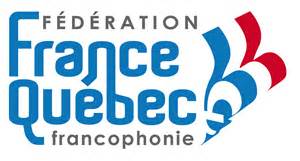 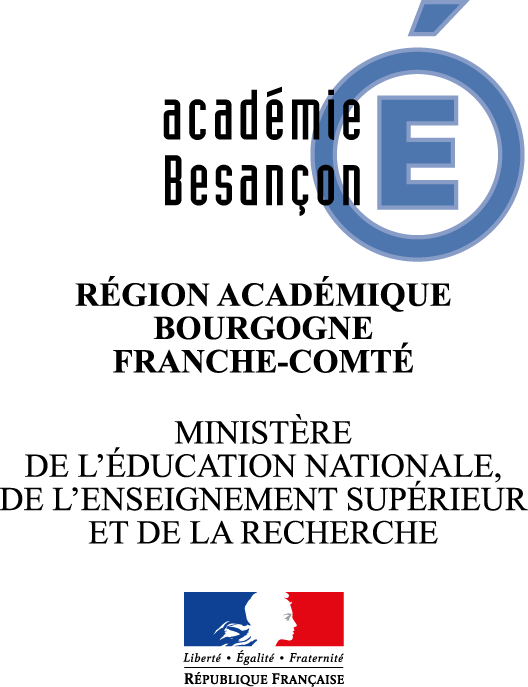 DÉLÉGATION ACADÉMIQUE A L’ACTION CULTURELLEDICTÉE FRANCOPHONE 2017FORMULAIRE D’INSCRIPTIONÉTABLISSEMENT :   ……………………………………………………………………………………………………..ADRESSE DE L’ÉTABLISSEMENT : …………………………………………………………………………………MAIL : ……………………………………………………………………………………………………………TÉLÉPHONE : ……………………………………………………………………………………………………FAX : ……………………………………………………………………………………………………………...NOM DE L’ENSEIGNANT : ……………………………………………………………………………………………..…PRÉNOM DE L’ENSEIGNANT  : …………………………………………………………………………………………DISCIPLINE  : ………………………………………………………………………………………...……………………CLASSE (S) CONCERNÉE(S) : ………………………………………………………………………………….………………..NOMBRE D’ÉLÈVES CONCERNÉS : ……………………………………………………………………………….……_________________________________________________________________________________________Visa  du chef d’établissementFormulaire à retourner :Par courrier électronique : ce.ac@ac-besancon.frAvant le lundi 6 mars 2017 - Merci